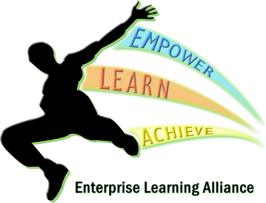 Pupil voice meetingDate: 15/3/18        Time: 1.15pmStaff present: S Hall, N Waters, E Marsh, G Pretlove, D Holliday, H FlayCentres represented: SW3, SW4, DSS, WW, P15.Matters discussed:Rewards – If we could change the rewards for the class charts prizes, to either branded sportswear/bags or vouchers that equal to pints accumulation. (NW to look into points accumulation to cash in for a voucher.Leaving Fridays early – NW explained about minimum hours of education, and this would have to be replaced somewhere else in the school week, - Longer day somewhere else. (pupils decided against this)Outside space for vocational – DSS stated that they are based on an industrial estate, and have no scope for sports/vocational outdoor learning opportunities. (NW explained about the new site, where there will be opportunities to use the site for sport and land based studies. NW also suggested that DSS look for an allotment).Revision books – Pupils highlighted they would like revision books again, like last year. (NW discussed at SLT and this has been agreed).Library card – Pupils discussed about a centre library card. (NW looked into this and it has to be an individual person card, although pupils to be promoted to register).SW3 – No mirror in toilet at SW3 – NW spoken to caretaker to have one installed ASAP.SW3 suggested that they would like to have the chance to have polo shirts for the summer. NW stated this was ok.SW4 – asked if there was a possibility to do offsite activities such as motor cross, (NW suggested to speak to individual centre managers).SW4 – Suggested end of term reward activities for excellent behaviour and attendance. (NW stated that this was a good idea and to take it forward to centre managers.)Lunchtime games: SW4 would like additional board games for centre at lunchtime. (NW discussed at SLT, this has been agreed).Break at 2nd lesson – Pupils again suggested a squash break at the start of lesson 3. (NW suggested this was ok, although would be difficult for the larger centres).Fund raising:All centres agreed to take part in sport related activities for sport relief on Friday. Staff and pupils from the pupil voice meeting to go back to centres and arrange with centre managers.All pictures and write ups on events to be sent to NW for the website.Meeting finished at 2.15pm